ITF TAEKWON-DO SAVEZ HRVATSKE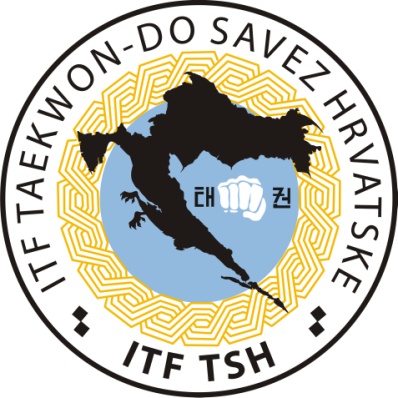 ITF TAEKWON-DO SAVEZ HRVATSKE          CROATIAN ITF TAEKWON-DO ASSOCIATION52100 Pula , Zadarska 17                       	RNO: 0347138	 OIB: 17295612362mail: itftsh@gmail.com                                              Tel/fax: 052 524 12703.09.2021.PozivVeliko mi je zadovoljstvo pozvati vas na ITF TKD prvenstvo Hrvatske za 2021. godinu koje će se održati u Slavonskom Brodu, 16.10.2021. godine.Iskreno se nadam da će ovo ITF TKD prvenstvo Hrvatske biti uspješno za sve natjecatelje, trenere, sudce i navijače kao i za sve ljubitelje ITF Taekwon-Doa.Mjesto i vrijeme održavanja natjecanja: ITF TKD prvenstvo Hrvatske za 2021. godinu održat će se u subotu 16.10.2021. godine u Slavonskom Brodu, u dvorani škole Hugo Badalić , ulica Franje Kuhača 23 (iza Colloseum centra) .OrganizatorITF Taekwon-Do savez HrvatskePriređivač je Taekwon-Do klub IN-NAE , Ivana Cankara 21, Slavonski Brod 35000Kontakt osoba: Vlatko Brezovac  tel: 091 1819034 , Josip Jelinić tel: 095 872 7594                                                      e-mail : innae.itf.taekwondoklub@gmail.comRukovodstvo natjecanja:			              Predsjednik ITF TSH Master Slavko JerebGlavni sudac Sanja Rosandić                                      Ispred priređivača prvenstva Vlatko Brezovac                                                                                          Davor Rajković                                                                                          Robert RubilPrijava natjecateljaZa potrebe prijave za Prvenstvo otvorena je web. stranica, u koju će se upisivati svi potrebni podatci, te će svi moći vidjeti kompletne prijave po kategorijama. Adresa je www.taekwondo.com.hr. Pravo natjecanja imaju natjecatelji i natjecateljice iz klubova koji su članovi ITF TSH. Iznimno, na Prvenstvu će moći nastupiti i natjecatelji Klubova koji nisu članovi ITF TSH, ali samo na osnovu prethodnog dogovora i odobrenja rukovodstva ITF TSH. Rok za prijavu je je 06.10.2021. godine.Natjecateljska pravilaNatjecateljska pravila su službena pravila ITF-a. Sudački pravilnik prihvaćen na seminaru u Oroslavju ,12.09.2020.godineOBVEZNI SASTAV - Natjecanje u izvođenju obveznih sastava odvijat će se po pojasevima Kupovima i Danovima. Sudci određuju obvezni sastav unutar ispitnog programa za pojedini pojas.KATEGORIJE za sparing:Juniori:					Juniorke:(a) MIKRO Do 50 kg 			(a) MIKRO Do 45 kg (b) LAKA Preko 50 do 56 kg 		(b) LAKA Preko 45 do 50 kg (c) SREDNJA Preko 56 do 62 kg 		(c) SREDNJA Preko 50 do 55 kg (d) LAKO TEŠKA Preko 62 do 68 kg 	(d) LAKO TEŠKA Preko 55 do 60 kg (e) TEŠKA Preko 68 do 75 kg 		(e) TEŠKA Preko 60 do 65 kg (f) HIPER Preko 75 kg 			(f) HIPER Preko 65 kgSeniori:					Seniorke:(a) MIKRO do 57 kg 			(a) MIKRO do 50 kg (b) LAKA Preko 57 do 63 kg 		(b) LAKA Preko 50 do 56 kg (c) SREDNJA Preko 63 do 70 kg 		(c) SREDNJA Preko 56 do 62 kg (d) LAKO TEŠKA Preko 70 do 78 kg 	(d) LAKO TEŠKA Preko 62 do 68 kg (e) TEŠKA Preko 78 do 85 kg 		(e) TEŠKA Preko 68 do 75 kg (f)  HIPER Preko 85 kg 			(f)  HIPER Preko 75 kgKadeti:MLAĐI KADETI / KADETKINJE do 24,-27,-30,-33,-36,-39,-43,-47,-51,+51kg KADETI		do 33 kg, -37 kg, -41 kg, -45 kg, -49 kg, -53 kg, -57 kg, -61 kg, -65 kg, +65 kg KADETKINJE 	do 29 kg, -33 kg, -37 kg, -41 kg, -44 kg, -47 kg, -51 kg, -55 kg, -59 kg, +59 kgNagradeOsigurane su medalje za 1, 2 i dva 3 mjesta. Za prva 3 kluba u ukupnom poretku osigurani su priznanja u obliku pehara. Bit će proglašeni i nagrađeni peharom najuspješniji natjecatelji po dobnim skupinama tj. kategorijamaVaganjeVaganje se obavlja 16.10. od 08.45-09.30 sati u dvorani održavanja natjecanja.Vaganju i provjeri  pristupaju svi prijavljeni, u propisanom doboku ili donjem dijelu doboka i T-majici ili polo majici. Dozvoljava se 500 grama razlike u težini. Natjecatelji koji u prvom pokušaju ne uspiju zadovoljiti, imaju 1 sat vremena kada moraju pristupiti konačnom vaganju. U slučaju da ne zadovolje brišu se s liste natjecatelja.Kategorije•Natjecanje je za mlađe kadete, kadete , juniore i seniore•Mlađi kadeti su maksimum do 12 godina na dan natjecanja, a stariji do 14.•Juniori moraju imati najmanje 14 godina na dan natjecanja.•Natjecatelji rođeni 2003. godine ili ranije natječu se kao seniori.OpremaSvi natjecatelji moraju se natjecati u službenom ITF doboku, s propisanom zaštitnom opremom – rukavice, kikovi, štitnici za potkoljenice, gumice za zube, suspenzori i kacige.KotizacijaKotizacija iznosi 100 kuna po natjecatelju.OdgovornostITFTSH kao i priređivač natjecanja TKD klub IN NAE ne snose financijsku odgovornost za moguće ozljede ili štetu na ovom Prvenstvu.Svi natjecatelji moraju biti osigurani putem svojih klubova.SmještajU Slavonskom Brodu postoji određeni broj objekata za smještaj, preporučujemo: Hostel Mali Pariz, Kumičićeva 32, www.hostelmalipariz.hr,te hostel Levicki ,Trg Stjepana Miletića 11 www.hostel-levicki.hrZa smještaj slobodno kontaktirati priređivača radi dogovora boljih financijskih uvjeta smještaja sa ponuđačem SuciMolimo sve sudce koji su bili na licencnom seminaru kao i sve druge kvalificirane sudce da se prijave putem klubova ili samostalno glavnoj sutkinji natjecanja Sanji RosandićMail : Sanja.rosandic@vacom.hr Mob: 098 948 7177Viber grupa : ITF SUDCI HRVATSKA .TreneriTreneri za vrijeme natjecanja moraju biti odjeveni u sportsku odjeću, gornji dio može biti i polo majica, bez kape, i nositi sa sobom ručnik i bocu.Satnica08.00 – 08,45 okupljanje 08.45 – 09,30 vaganje09,30 – 09,45 – sastanak trenera i sudaca 09,45 -  svečano otvorenje i početak natjecanja. 13.00- 14.00 ručak za trenere i suce, ručak u prostorijama škole za sve aktere prvenstva.14.00 – 18.00 nastavak natjecanja, dodjela priznanja. Kako doći do dvorane u Slavonskom BroduDolazak u Slavonski Brod bit će vam najjednostavniji izlazom zapad Sl.Brod iz pravca Zagreba, nakon naplatnih kućica na izlasku nastavite do Colloseum centra (put za granični prijelaz). Odvajanje prema Colloseum centru na raskrižju i ispred istog na rotoru prvo odvajanje prema naselju Jelas. Cestom ravno i na prvom raskrižju idite lijevo i nastavite ravno do dvorane oko 1 km . Dvorana je točno iza Colloseum centra na samom ulazu u Slavonski Brod.Pozdravljamo vas i očekujemo u Slavonskom Brodu  16.listopada o.g.Master Slavko Jereb, predsjednik ITF TSH.